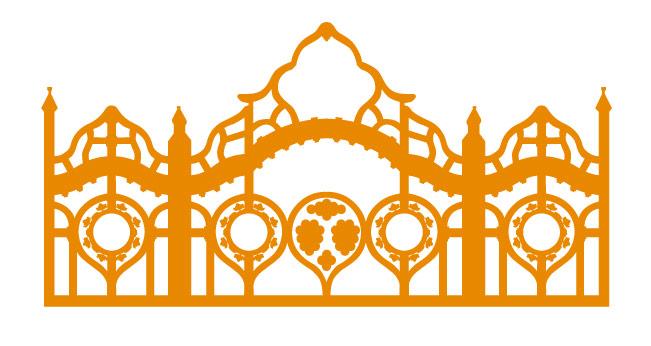 Vakok Egységes Gyógypedagógiai Módszertani Intézménye, Óvodája, Általános Iskolája, Szakiskolája, Készségfejlesztő Iskolája, Fejlesztő Nevelés-Oktatást Végző Iskolája, Kollégiuma és GyermekotthonaHelyi tanterv                                                                       Átdolgozta: Dr. Lakatosné Nagy BrigittaFöldrajzA földrajztudomány a természeti és társadalmi-gazdasági környezet jelenségeit, folyamatait – a természet- és társadalomtudományok vizsgálati módszereire egyaránt építve – mutatja be, ezáltal sajátos helyet foglal el, és összekapcsolja a természet- és társadalomtudományokat. Ezen interdiszciplináris sajátosság alapján válik a földrajz szintetizáló, a természeti és társadalmi-gazdasági jelenségeket és folyamatokat összefüggéseiben, kölcsönhatásaiban feldolgozó tantárggyá. A tanítás során különös hangsúlyt kap, hogy a tanulók megértsék Földünk, mint egységes rendszer sérülékenységét, ahol az ember természeti és társadalmi lényként él, létezése és tevékenysége növekvő mértékben átalakítja, és ezzel veszélyezteti ennek a rendszernek az egyensúlyát, amelynek következményei az emberiség jelene és jövője szempontjából igen súlyosak is lehetnek. A földrajz tantárgy komplex természet- és társadalomtudományi szemléletének köszönhetően feltárja az egyensúly megbomlásának természeti és társadalmi okait, megoldást keres az egyensúly helyreállítására. Szemléletformálásra képes, ezért kiemelkedően fontos szerepet tölt be a környezettudatosság kialakításában. A földrajz az a tantárgy, amelyből a tanulók megismerhetik szűkebb és tágabb természeti, társadalmi-gazdasági környezetünk jellemzőit, a körülöttük zajló folyamatokat – melyeknek önmaguk is részesei – és ezek összefüggéseit, kölcsönhatásait, a környezetben való tájékozódást, a benne történő eligazodást segítő alapvető eszközöket és módszereket. A földrajz a természet- és társadalomföldrajz, valamint a regionális tudomány mellett számos földtudományágat képvisel a közoktatásban, integrálja a földtani, a légkörtani, a hidrológiai, a talajtani és a planetológiai-csillagászati tudást, valamint megjelenít gazdaságtudományi, szociológiai, demográfiai, etikai, néprajzi, politológiai ismereteket is. Bolygónkról és annak természeti és társadalmi-gazdasági folyamatairól összegyűjtött, mind pontosabb és sokrétűbb ismereteink, egyre összetettebbé váló világunk komplex problémáinak megértetésére csak a megújult szemléletű földrajzoktatás képes. Az oktatási hagyományok újragondolását teszi szükségessé az információforrások, illetve az általuk közvetített adatmennyiség rohamos növekedése is. Ezért napjaink földrajzoktatása szakít a leíró jellegű, szigorúan ismeretközlő hagyományokkal, és a hangsúlyt az információk tudatos keresésére, értelmezésére, az összefüggések feltárására, a megszerzett információk alkalmazását lehetővé tevő képességek kialakítására helyezi. Az élményszerű, a hétköznapi megfigyeléseken, tapasztalatokon és információgyűjtésen alapuló földrajztanítás nem pusztán leírja a jelenséget, hanem annak okait és következményeit is feltárja. Mindez a természeti-környezeti és a társadalmi-gazdasági folyamatokat szintetizálva, a jelen eseményein túlmutatva értékelésre, problémamegoldásra, jövőképalkotásra ösztönöz.A földrajzoktatás a különböző geoszférákban zajló jelenségek, folyamatok természet- és társadalomtudományi szempontú vizsgálatával a komplexitást szem előtt tartó, szintetizáló gondolkodás kialakítására törekszik. Az önálló földrajzi ismeretszerzés és -feldolgozás, valamint a problémaorientált, elemző és értékelő gondolkodás fejlesztésével hozzájárul az információs társadalomra jellemző hír- és információáradatban történő eligazodáshoz, a felelős és tudatos állampolgári szerepvállalás kialakításához. A földrajztanítás fontos feladata annak felismertetése és tudatosítása, hogy a környezettudatos, a fenntarthatóságot szem előtt tartó gondolkodás és cselekvés az élhető jövő, a fenntartható környezet záloga. A Föld tűrőképességét veszélyeztető problémák felismertetése, a már észlelhető és várható következmények beláttatása, a lehetséges megoldások keresése és bemutatása döntő szerepet játszik a cselekvőképes, a környezetért felelősséggel tenni akaró magatartás kialakításában. A korszerű, a tanulók érdeklődését felkelteni képes földrajzoktatás alig képzelhető el infokommunikációs eszközök használata nélkül, ez pedig hozzájárul a tanulók digitális kompetenciájának fejlődéséhez, tudatos eszközhasználóvá válásukhoz. Mindennapjainkat, életvitelünket, szokásainkat jelentősen átalakította és folyamatosan formálja a globalizáció. Ezért is fontos feladat, hogy a tanulók megértsék, hogyan válnak globális folyamatokká, jelenségekké az egyes regionális történések, és ez a folyamat hogyan befolyásolja mindennapi életünket. A globális világ nyújtotta lehetőségek mellett fontos a nemzeti és az európai önazonosság felvállalása és ezek értékeinek megőrzése. Hazánk nemzeti értékeinek és a globális világban betöltött szerepének megismertetésével a földrajzoktatás hozzájárul a szülőföldhöz és a magyarsághoz való kötődés kialakításához és elmélyítéséhez.A térbeli társadalmi egyenlőtlenségek által kiváltott folyamatok földrajzi okainak és lehetséges természeti és társadalmi-gazdasági következményeinek bemutatása révén a földrajzoktatás hozzájárul az empatikus, problémamegoldó gondolkodás, illetve az érvek ütköztetésére épülő vitakultúra kialakulásához. A földrajzoktatás a jelen folyamataira, történéseire és azok jövőbeli következményeire fókuszál, így hozzájárul az érdeklődés felkeltéséhez az aktuális, körülöttünk zajló társadalmi-gazdasági és környezeti folyamatok megismerése, megértése, megvitatása, továbbá a logikus érveken alapuló véleménynyilvánítás iránt. Napjaink társadalomföldrajzi, vallásföldrajzi és etnikai földrajzi folyamatainak bemutatása révén a tantárgy hozzájárul a toleráns és etikus, egymás tiszteletét szem előtt tartó magatartás kialakulásához is. A földrajz a helyi, regionális és globális gazdasági-pénzügyi folyamatok megismertetésével elősegíti a gazdasági élet eseményeiben eligazodó aktív, kreatív, rugalmas és vállalkozóképes állampolgári gondolkodás és viszonyulás kialakulását. Fontos feladatának tartja, hogy a mindennapi életben hasznosítható gazdasági és pénzügyi ismeretek bemutatásával hozzájáruljon az értő és felelős pénzügyi döntési képesség kialakításához. A tantárgy komplexitására, szintetizáló jellegére, a tantárgy által közvetített földrajzi-földtani, környezeti, gazdasági ismeretekre, gondolkodás- és szemléletmódra építve a tanulók ilyen irányú pályaorientációját is jelentősen támogatja.A földrajz tantárgy a Nemzeti alaptantervben rögzített kulcskompetenciákat az alábbi módon fejleszti:A tanulás kompetenciái: Szüntelenül változó és globalizálódó világunk megismeréséhez, megértéséhez elengedhetetlen a folyamatos tájékozódás, információszerzés és a nyitott gondolkodás, amely elképzelhetetlen a tanuló kezdetben még irányított, majd egyre önállóbbá váló információszerző tevékenysége nélkül. Így a tanulás-tanítási folyamatnak hozzá kell járulnia az információszerzés és -feldolgozás készségének fejlesztéséhez, különös tekintettel a digitális világ nyújtotta lehetőségek kritikus felhasználására. A földrajztanulás célja, hogy elősegítse a megszerzett ismeretek alkalmazását a mindennapi élet különböző területein, támogassa az egyéni igényekkel összhangban lévő önirányító és önfejlesztő tanulás képességének fejlődését. Cél, hogy a tanuló képes legyen a földrajzi-földtudományi, gazdasági, társadalmi és környezetvédelmi jellegű információk felismerésére és összegyűjtésére a valós térben csakúgy, mint különböző információhordozókból (például újságcikkek, híradások, forrásszövegek elemzése révén).A kommunikációs kompetenciák: A különféle szóbeli és írásbeli ismeretközvetítő, illetve értékelési módszerek alkalmazásával a földrajztanítás segíti az anyanyelvi kommunikáció fejlődését. A földrajzi információk értelmezése során fejlődik a tanuló érvelésen alapuló egészséges vitakészsége. A kommunikációs kompetenciák fejlesztését segítik a földrajzi tartalmú információk értelmezését elváró írásbeli és szóbeli – közöttük a prezentációhoz kapcsolódó – feladatok megoldása. A különböző forrásokból gyűjtött információk, leírások értelmezése és feldolgozása hozzájárul a szövegértési kompetencia fejlesztéséhez.A digitális kompetenciák: A korszerű földrajzoktatás elképzelhetetlen a digitális világ nyújtotta aktuális információk tanításba való beépítése nélkül. Ehhez szükség van a tanuló digitális kompetenciáinak alkalmazására. A tanulási-tanítási folyamat tudatosan épít a földrajzi összefüggések felismerésére és megértésére. Az adatok összegyűjtése és felhasználása mellett fontos feladatnak tartja az adatbázisok, információforrások értő szemléletének kialakítását, a tudatos felhasználóvá válás támogatását. A projektfeladatok, önálló vagy csoportban végzett kutatások fejlesztik a tudatos közösségi információáramlást, a tudás hálózatos megosztásának képességét. A földrajztanítás tudatosan épít a tanuló prezentációs képességére.A matematikai, gondolkodási kompetenciák: A földrajztanítás során a földrajzi problémák kezdetben közös, majd csoportos vagy önálló megoldásán keresztül lehetőség nyílik a gondolkodási készségek, elsősorban az elemzés, a rendszerezés, a valós vagy modellkísérleteken alapuló tapasztalást követő következtetés és problémamegoldás fejlesztésére. A földrajztanítás fontos célja az analógiás gondolkodás, a sokféleségben rejlő azonosságok és különbségek összehasonlítási készségének fejlesztése. A különböző földrajzi folyamatok vizsgálata során szükség van az analitikus és a szintetizáló gondolkodásra. Előtérbe kerül az új megoldási ötletek megfogalmazása, azaz a kreatív gondolkodás fejlesztése, ezzel párhuzamosan pedig nagy hangsúlyt kap a tanulói döntéshozatal, az alternatívák végiggondolása, a kockázatvállalás, az értékelés, az érvelés és a legjobb megoldási lehetőségek kiválasztása. Fontos feladat a mérlegelő gondolkodás megerősítése.A személyes és társas kapcsolati kompetenciák: A földrajz elsősorban a társadalomföldrajzi témák feldolgozásával hozzájárul a világ társadalmi-kulturális sokszínűségének megismertetéséhez, ehhez társul a más kultúrák, szokások iránti érdeklődés és tisztelet kialakulásának támogatása. A csoportos és interaktív munkamódszerek alkalmazása során lehetőség nyílik az egyéni és a kollektív felelősség tudatosítására. A kooperatív módszerek alkalmazása lehetővé teszi a tanuló szociális kompetenciáinak fejlesztését, amelyek elengedhetetlenek ahhoz, hogy későbbi élete során képes legyen hatékony és konstruktív módon részt venni a társadalmi életben, és szükség esetén kezelni tudja a felmerülő konfliktusokat.A kreativitás, a kreatív alkotás, önkifejezés és kulturális tudatosság kompetenciái: A világ társadalmi, kulturális sokszínűségének bemutatásával a földrajzoktatás segíti a kulturális értékek megismerését, emellett hozzájárul a kulturális identitás tudatosításához, a kulturális értékeink és hagyományaink megőrzése iránti igény kialakításához. Az önállóan vagy csoportosan létrehozott produktumot (például prezentáció) elváró feladatok hozzájárulnak a kreatív alkotás és önkifejezés képességének fejlődéséhez.Munkavállalói, innovációs és vállalkozói kompetenciák: Modern földrajzoktatásunk révén napjaink társadalmi-gazdasági és környezeti folyamatainak megismerése nagymértékben hozzájárul a társadalmi-gazdasági élet eseményeiben történő eligazodáshoz, az aktív, kreatív, a körülményekhez rugalmasan alkalmazkodó állampolgárrá váláshoz. Az oktatás a modern gazdasági élet sikeres szereplőinek bemutatásával hozzájárul az innováció szerepének, a munkaerőpiac igényeinek megismeréséhez, ez pedig hatással van a munkavállalói és a vállalkozói kompetencia fejlődésére.7–8. évfolyamAz önálló földrajztanítás az általános iskola 7. évfolyamán kezdődik, de földrajzi tartalmakkal már korábban, az alsó tagozatos környezetismeret keretében és 5–6. évfolyamon a természettudomány tantárgy anyagában is találkoznak a tanulók. Ezért fontos, hogy az önálló földrajztanítás tudatosan építsen a korábban már megszerzett ismeretekre és a már meglévő kompetenciákra.A 7–8. osztályos tananyag a földrajzi tartalmakat a földrajzi tér fokozatos kitágításával, a közelitől a távoli felé, azaz a közvetlen lakóhely (település) felől Magyarország földrajzán keresztül a kontinentális, majd végül a globális folyamatok felé haladva mutatja be, de mindvégig szem előtt tartja az életkori sajátosságoknak megfelelő, a tapasztalatokra, a konkrét jelenségekre, folyamatokra építő tananyag-felépítést. Az ismereteket a földrajzi szempontból tipikus természet- és társadalomföldrajzi folyamatokra, összefüggésekre fűzi fel, és középpontba állítja a földrajzi eredetű problémák komplex bemutatását.A földrajzoktatás a jelen folyamataira, jelenségeire és azok lehetséges következményeire helyezi a hangsúlyt. Ezáltal a tanulókat felkészíti az önálló információszerzésre és az információk mérlegelő értelmezésére, továbbá hozzájárul az önálló véleménynyilvánítás és a felelős döntéshozatal képességének kialakításához.A földrajzoktatás ebben a képzési szakaszban kiemelten fontosnak tartja a személyes érdeklődés felkeltését a szűkebb, majd a tágabb környezetünk, illetve az alapfokú nevelési-oktatási szakasz végére a bolygónk egészét érintő földrajzi jelenségek, folyamatok, problémák megismerése és megértése iránt. További célja, hogy kialakítsa az önálló földrajzi tudásbővítés igényét és képességét, mert a tanulók egy jelentős részének nincs lehetősége a földrajzi ismeretek intézményi keretek között történő további bővítésére. Az egyes témák feldolgozásánál fontos szempont, hogy gyakorlati, a mindennapi életben hasznosítható ismeretek elsajátításával és képességek kialakításával történjen.A földrajz szemléletformáló, szintetizáló tantárgyként olyan, a hétköznapokban használható ismereteket, eszközöket, módszereket ad a tanulók kezébe, amelyek segítik a tájékozódást mind összetettebbé váló világunkban, és hozzájárulnak ahhoz, hogy felnőtt életükben felelős, környezettudatos, aktív állampolgárrá váljanak.A földrajz tantárgy elősegíti, hogy a súlyos fokban látássérült tanulók minél több közvetlen tapasztalatot, állandóan bővíthető ismeretet kapjanak a természeti és társadalmi valóságról. A tantárgy nyújtson sokoldalú lehetőséget a megfigyelőképesség, az emlékezet fejlesztéséhez, az információszerzés korlátozottsága következtében hiányos fogalmaik tartalmi gazdagításához, tapasztalati bázisuk kiszélesítéséhez. Ezért fontos, hogy sok konkrét érzékeltetéssel tényleges fogalmak alakuljanak ki a tanulókban. A tapintásos ismereteken túl jelentős szerepet kapnak a hangok által közvetített információk, szemléltetések. A földrajz tantárgy oktatásánál speciális szemléltetőeszköz a domború térkép és a domború földgömb, amelyen történő tájékozódás hosszú előkészítést, sok gyakorlást igényel.A 7–8. évfolyamon kiemelt feladat a Föld megismertetésén keresztül a földrajzi gondolkodás tudatos fejlesztése. Ehhez kapcsolódóan a témakörök feldolgozása során a tanuló:megismeri hazánk és Európa, majd a távoli kontinensek legalapvetőbb természet- és társadalomföldrajzi jellemzőit;földrajzi tartalmú adatok, adatsorok alapján következtéseket von le, következményeket fogalmaz meg;megadott szempontok alapján rendszerezi földrajzi ismereteit, rendszerbeli viszonyokat állapít meg;összehasonlít tipikus tájakat, megfogalmazza azok közös és eltérő földrajzi vonásait;megkülönbözteti a tényeket a véleményektől.Ugyanígy minden témakör feldolgozásakor kiemelt figyelmet kell hogy kapjon a földrajzi tartalmú információszerzés és -feldolgozás, a digitáliseszköz-használat. Ennek megfelelően a tanuló:megadott szempontok alapján információkat gyűjt hagyományos és digitális információforrásokból;adatokat rendszerez digitális eszközök segítségével;digitális eszközök segítségével bemutatja szűkebb és tágabb környezetének földrajzi jellemzőit;megadott szempontok alapján tájakkal, országokkal kapcsolatos földrajzi tartalmú szövegeket dolgoz fel.A 7–8. évfolyamon a földrajz tantárgy alapóraszáma: 102 óra.A témakörök áttekintő táblázata:Témakör: Tájékozódás a földrajzi térbenJavasolt óraszám: 4 óraTanulási eredményekA témakör tanulása hozzájárul ahhoz, hogy a tanuló a nevelési-oktatási szakasz végére:használja a földrajzi térben való tájékozódást segítő hagyományos és digitális eszközöket.A témakör tanulása eredményeként a tanuló:segítséggel tájékozódik a domború térképeken; tanári segítséggel el tud készíteni egyszerű útvonalterveket;azonosítja a jelenségek időbeli jellemzőit. Fejlesztési feladatok és ismeretek Domború térképek tudatos használata a tanuláshozA földrajzi térben való tájékozódást segítő hagyományos és egyes digitális eszközök ismereteA domború térkép fogalma és jelrendszereA földrajzi helymeghatározás módszereiFogalmakföldrajzi fokhálózat, fő- és mellékvilágtájak, méretarány, aránymértékJavasolt tevékenységekSpeciális iránytű használatának gyakorlása terepi tájékozódási feladatok soránTanári segítséggel távolság és hely meghatározása domború térképenGeocaching játékTémakör: Közvetlen lakókörnyezetünk földrajzaJavasolt óraszám: 5 óraTanulási eredményekA témakör tanulása hozzájárul ahhoz, hogy a tanuló a nevelési-oktatási szakasz végére:bemutatja és értékeli lakókörnyezetének földrajzi jellemzőit, ismeri annak természeti és társadalmi erőforrásait;szűkebb és tágabb környezetében földrajzi eredetű problémákat azonosít, magyarázza kialakulásuk okait.A témakör tanulása eredményeként a tanuló:elkötelezett szűkebb és tágabb környezete természeti és társadalmi-gazdasági értékeinek megismerése és megőrzése iránt; összehasonlít, illetve komplex módon, problémaközpontú megközelítéssel vizsgál pl. hazai nagytájakat, tájakat, régiókat, településeket; javaslatot fogalmaz meg lakókörnyezete jövőbeli, környezeti szempontokat szem előtt tartó, fenntartható fejlesztésére;érveket fogalmaz meg a tudatos fogyasztói magatartás, a környezettudatos döntések fontossága mellett.Fejlesztési feladatok és ismeretek A tanuló szűkebb lakókörnyezetének társadalmi és gazdasági problémáinak felismerésével és ezekre vonatkozó megoldási javaslatok elkészítésével a döntési képesség, valamint a szociális és vállalkozói kompetenciák fejlesztéseAz adott terület komplex földrajzi elemzése során a rendszerben és összefüggésekben való gondolkodás fejlesztéseA lakóhely jelenét, illetve annak jövőbeli fejlődését segítő és nehezítő természet- és társadalomföldrajzi folyamatok felismerése, valamint feldolgozása eredményeként a fenntartható fejlődés és környezettudatosság fejlesztéseA lakókörnyezet környezeti problémáinak bemutatásaVéleményalkotás a lakóhely jelenét, illetve annak jövőbeli fejlődését segítő és nehezítő természet- és társadalomföldrajzi folyamatokrólNyitottság a lakóhellyel és annak környezetével kapcsolatos információk megismerése iránt, információk gyűjtése írott és elektronikus forrásokból, azok értelmezése és rendszerezéseA földrajzi tudás alkalmazása a mindennapi életben a következmények tudatában meghozott környezettudatos döntésekbenA szűkebb lakókörnyezet (település és környezete) földrajzi helyzetének, természeti és kulturális értékeinek bemutatásaA lakókörnyezet földrajzi jellemzőiből fakadó előnyeinek és hátrányainak mérlegelése, a lakókörnyezet környezettudatos és fenntartható fejlesztéseFogalmakkulturális érték, természeti értékJavasolt tevékenységekSzituációs játék – önkormányzati ülés, melynek témája a lakókörnyezet környezettudatos és fenntartható fejlesztéseIrányított beszélgetés az elektronikus médiából gyűjtött földrajzi tartalmú információkrólHelyzetgyakorlat: idegenvezetés a településenÖtletbörze a szűkebb lakókörnyezet társadalmi és gazdasági problémáinak feltárására, és az ezekre vonatkozó megoldási javaslatok megfogalmazásaProjektfeladat: helyismereti vetélkedő szervezése a közvetlen környezet természeti és kulturális értékeinek megismeréséreTémakör: Magyarország földrajzaJavasolt óraszám: 25 óraTanulási eredményekA témakör tanulása hozzájárul ahhoz, hogy a tanuló a nevelési-oktatási szakasz végére:rendszerezi, csoportosítja és értékeli Magyarország és a Kárpát-medence térségének természeti és társadalmi-gazdasági erőforrásait, illetve bemutatja a természeti és társadalmi adottságok szerepének, jelentőségének időbeli változásait, a területi fejlettség különbségeit;összehasonlít, illetve komplex módon, problémaközpontú megközelítéssel vizsgál pl. hazai nagytájakat, tájakat, régiókat, településeket; ismeri a környezet- és a természetvédelem alapvető feladatait és lehetőségeit a földrajzi, környezeti eredetű problémák mérséklésében, megoldásában.A témakör tanulása eredményeként a tanuló:népesség- és településföldrajzi információk alapján jellemzőket fogalmaz meg, következtetéseket von le;következtet Magyarország és a Kárpát-medence térségében előforduló természeti és környezeti veszélyek kialakulásának okaira, várható következményeire, térbeli jellemzőire;elkötelezett szűkebb és tágabb környezete természeti és társadalmi-gazdasági értékeinek megismerése és megőrzése iránt; híradásokban közölt regionális földrajzi információkra reflektál; reális alapokon nyugvó magyarság- és Európa-tudattal rendelkezik.Fejlesztési feladatok és ismeretek Hazánk és a Kárpát-medence tájainak és régióinak feldolgozása során a domború térképhasználat fejlesztéseEgy-egy kis- és középtáj vagy település komplex módon, több szempontú megközelítéssel történő vizsgálata során a problémamegoldó, valamint a rendszerben és összefüggésekben történő gondolkodás fejlesztéseA Magyarországgal kapcsolatos földrajzi ismeretek feldolgozása során az önálló és hiteles információszerzés, valamint a felelős véleményalkotás fejlesztéseMagyarország természeti és társadalmi-gazdasági erőforrásainak, valamint környezeti jellemzőinek Kárpát-medencei kitekintésben történő értelmezésével a Magyarországhoz és a magyarsághoz való kötődés elmélyítéseVéleményalkotás, logikus érvelés és vitában való részvétel képességének fejlesztése földrajzi témájú szövegekben bemutatott hazai természeti, környezeti és társadalmi jelenségekhez, folyamatokhoz, információkhoz kapcsolódóanA szociális és vállalkozói kompetencia fejlesztése Magyarországgal kapcsolatos feladatok társakkal együttműködésben való megoldása, tudásmegosztás soránA kommunikációs és esztétikai kompetenciák fejlesztése Magyarország témakörben önállóan készített prezentáció bemutatásával Következtetés a Magyarország területén előforduló környezeti és természeti veszélyek kialakulásának okaira, várható következményeire, térbeli jellemzőireKárpát-medencei kitekintésben Magyarország természeti és társadalmi-gazdasági erőforrásai, környezeti jellemzőiMagyarország természeti, társadalmi-gazdasági és környezeti jellemzőiből fakadó előnyei és hátrányai a fenntartható fejlődés jegyébenEgy kistáj, középtáj vagy település komplex és problémaközpontú vizsgálataMagyarország nemzetközi gazdasági szerepének igazolása példák alapjánMagyarország társadalmi-gazdasági jellemzőinek értékelő megközelítése és megoldási-fejlesztési javaslatokMagyarország idegenforgalmi adottságai és a fenntarthatóság jegyében történő jövőbeli fejlesztéseA Magyarország területén előforduló környezeti és természeti veszélyek vizsgálata, továbbá a társadalmi-gazdasági jellemzők értékelő megközelítéssel történő feldolgozása során a fenntartható fejlődés és környezettudatosság szemléletének fejlesztéseFogalmakerőforrás, falu, folyószabályozás, folyó vízjárása, hungarikum, kontinentális éghajlat, közigazgatás, medencejelleg, nemzetiség, öregedő társadalom, táj, talaj, tanya, természetes szaporodás és fogyás, területi fejlettség-különbség, tranzitforgalom, város, világörökségTopográfiai ismeretekNagytájak: Alföld, Dunántúli-dombvidék, Dunántúli-középhegység, Északi-középhegység, Kisalföld, AlpokaljaEgyéb földrajzi helyszínek: Aggteleki-karszt, Badacsony, Bakony, Balaton-felvidék, Baradla-barlang, Baranyai-dombság, Bodrogköz, Borsodi-medence, Börzsöny, Budai-hegység, Bükk, Bükk-fennsík, Csepel-sziget, Cserehát, Cserhát, Dráva menti síkság (Dráva-mellék), Duna–Tisza köze, Dunakanyar, Gerecse, Hajdúság, Tokaj-Hegyalja, Hortobágy, Írott-kő, Jászság, Kékes, Kiskunság, Körös–Maros köze, Kőszegi-hegység, Marcal-medence, Mátra, Mecsek, Mezőföld, Mohácsi-sziget, Móri-árok, Nagykunság, Nógrádi-medence, Nyírség, Őrség, Pesti-síkság, Pilis, Belső-Somogy, Külső-Somogy, Soproni-hegység, Szigetköz, Szekszárdi-dombság, Szentendrei-sziget, Tapolcai-medence, Tihanyi-félsziget, Tiszántúl, Tolnai-dombság, Velencei-hegység, Vértes, Villányi-hegység, Visegrádi-hegység, Zalai-dombság, Tokaji (Zempléni)-hegység;Vízrajz: Balaton, Bodrog, Dráva, Duna, Fertő, Hernád, Hévízi-tó, Ipoly, Kis-Balaton, Körös, Maros, Mura, Rába, Sajó, Sió, Szamos, szegedi Fehér-tó, Szelidi-tó, Tisza, Tisza-tó, Velencei-tó, Zagyva, Zala;Magyarország nemzeti parkjai, világörökségi helyszínei, régiói, megyéi, megyeszékhelyeiJavasolt tevékenységekHazánk és a Kárpát-medence tájainak és régióinak megadott szempontok alapján történő feldolgozása internetről gyűjtött adatok felhasználásával, kooperatív módszer alkalmazásávalA topográfiai ismeretek elmélyítése online topográfiai játékok segítségévelProjektfeladat: osztálykirándulás tervezése Magyarország egy kiválasztott középtájának megismeréséreTermészetföldrajzi és társadalmi-gazdasági adatsorok rendszerezése és az adatok értelmezéseDisputa a híradásokban megjelent hazai, természeti, környezeti és társadalmi-gazdasági jelenségekről, folyamatokrólNemzeti értékek, hungarikumok bemutatására iskolai kiállítás szervezéseHazánk nemzetközi gazdasági szerepének igazolása a média és az internet segítségévelTermékbemutató összeállítása a magyar gazdaság nemzetközi jelentőségű termékeibőlProjektfeladat: akcióterv készítése természeti és társadalmi-gazdasági értékeink megőrzésére Magyarország szerepvállalásának ismertetése a nemzetközi környezetvédelmi programokban, internetes források felhasználásávalMagyarország idegenforgalmi adottságainak feldolgozása kooperatív módszerek alkalmazásávalProjektfeladat: beszámoló készítése a saját település (vagy egy választott kistáj, középtáj) hagyományos és megújuló energiaforrásairól, az adott térségben a fenntarthatóságot szem előtt tartó törekvésekrőlTémakör: A Kárpát-medence térségeJavasolt óraszám: 8 óraTanulási eredményekA témakör tanulása hozzájárul ahhoz, hogy a tanuló a nevelési-oktatási szakasz végére:rendszerezi, csoportosítja és értékeli Magyarország és a Kárpát-medence térségének természeti és társadalmi-gazdasági erőforrásait, illetve bemutatja a természeti és társadalmi adottságok szerepének, jelentőségének időbeli változásait, a területi fejlettség különbségeit;példák alapján megfogalmazza a helyi környezetkárosítás tágabb környezetre kiterjedő következményeit, megnevezi és ok-okozati összefüggéseiben bemutatja a globálissá váló környezeti problémákat.A témakör tanulása eredményeként a tanuló:elkötelezett szűkebb és tágabb környezete természeti és társadalmi-gazdasági értékeinek megismerése és megőrzése iránt; bemutatja a nemzetközi szintű munkamegosztás és a fejlettségbeli különbségek kialakulásának okait és következményeit; következtet Magyarország és a Kárpát-medence térségében előforduló természeti és környezeti veszélyek kialakulásának okaira, várható következményeire, térbeli jellemzőire; híradásokban közölt regionális földrajzi információkra reflektál; nyitott más országok, nemzetiségek szokásainak, kultúrájának megismerése iránt.Fejlesztési feladatok és ismeretekA térszemlélet fejlesztése Magyarország területének a Kárpát-medence egészében való földrajzi értelmezésévelA felelős, tényeken alapuló véleményalkotás képességének támogatása a Kárpát-medence térségében előforduló környezeti és természeti veszélyek kialakulásának példájánAz összefüggésekben való gondolkodás fejlesztése a medencejelleg közvetlen és közvetett földrajzi következményeinek felismerésévelA szociális kompetencia fejlesztése a Kárpát-medence népeinek, országainak együttműködésében rejlő lehetőségek és korlátok felismerésévelA Kárpát-medence és környezete természeti és társadalmi-gazdasági erőforrásainak rendszerezése, értékeléseAz egyes nagytájak, illetve régiók természeti, társadalmi-gazdasági és környezeti jellemzőinek felismerése és összehasonlításaA Kárpát-medence térségében előforduló környezeti és természeti veszélyek kialakulásához vezető okok, összefüggések és következmények értelmezéseA Kárpát-medence idegenforgalmi adottságainak, az idegenforgalom jelentőségének értékeléseA Kárpát-medence térségében meglévő területi fejlettségbeli különbségek okainak és következményeinek feltárásaA medence, mint társadalmi-gazdasági egységMedencejelleg és következményei a Kárpát-medencébenA Kárpát-medence térségének nagytájaiTermészeti erőforrások, táji és kulturális értékek a Kárpát-medence térségébenFogalmakautonómia, éghajlatváltozás, erdőgazdálkodás, gazdasági átalakulás, húzóágazat, idegenforgalom, nemzeti kisebbség, népességvándorlási folyamatok, néprajzi csoport, néprajzi táj, tájhasználat, talajpusztulásTopográfiai fogalmakTájak, történelmi és néprajzi tájnevek: Bécsi-medence, Burgenland (Őrvidék), Csallóköz, Délvidék, Déli-Kárpátok, Erdély, Erdélyi-középhegység, Erdélyi-medence, Északkeleti-Kárpátok, Északnyugati-Kárpátok, Felvidék, Hargita, Kárpátalja, Kárpát-medence, Keleti-Kárpátok, Magas-Tátra, Székelyföld, Vajdaság, Vereckei-hágó;Városok: Arad, Beregszász, Csíkszereda, Eszék, Kassa, Kolozsvár, Marosvásárhely, Munkács, Nagyvárad, Pozsony, Révkomárom, Szabadka, Székelyudvarhely, Temesvár, Újvidék, UngvárJavasolt tevékenységekÉlménybeszámoló készítése egy Kárpát-medencében tett kirándulásrólA térségben előforduló környezeti és természeti veszélyek bemutatása irányított esetelemzéssel A medencejelleg következményeinek feltárása logikai lánc alkotásávalAz egyes nagytájak természeti, társadalmi-gazdasági és környezeti jellemzőinek felismerése játékos formában Projektfeladat: utazási kiállítás tervezése a Kárpát-medence természeti és kulturális értékeinek bemutatásáraKooperatív módszerek alkalmazásával adatgyűjtés, -rendszerezés és -bemutatás a Kárpát-medence térségének társadalmi-gazdasági folyamatiról, a területi fejlettség különbségeirőlProjektfeladat: Kárpát-medence modelljének elkészítése pl. homokasztalon Projektfeladat: egy Kárpát-medencei osztálykirándulás útvonalának és programtervének kidolgozása Témakör: Európa földrajzaJavasolt óraszám: 22 óraTanulási eredményekA témakör tanulása hozzájárul ahhoz, hogy a tanuló a nevelési-oktatási szakasz végére:megnevez az egyes kontinensekre, országcsoportokra, meghatározó jelentőségű országokra jellemző társadalmi-gazdasági folyamatokat, ott előállított termékeket, szolgáltatásokat;probléma- és értékközpontú megközelítéssel jellemzi Európa és az Európán kívüli kontinensek tipikus tájait, településeit, térségeit; ismerteti az Európai Unió társadalmi-gazdasági jellemzőit, példákkal igazolja világgazdasági szerepét.A témakör tanulása eredményeként a tanuló:ismeri és értelmezi a társadalmi-gazdasági fejlettségbeli különbségek leírására alkalmazott mutatókat;népesség- és településföldrajzi információk alapján jellemzőket fogalmaz meg, következtetéseket von le;foglalkoztatási adatokat értelmez és elemez, következtetéseket von le belőlük;bemutatja a nemzetközi szintű munkamegosztás és fejlettségbeli különbségek kialakulásának okait és következményeit; elkötelezett szűkebb és tágabb környezete természeti és társadalmi-gazdasági értékeinek megismerése és megőrzése iránt; ismeri a környezet- és a természetvédelem alapvető feladatait és lehetőségeit a földrajzi, környezeti eredetű problémák mérséklésében, megoldásában;híradásokban közölt regionális földrajzi információkra reflektál; reális alapokon nyugvó magyarság- és Európa-tudattal rendelkezik; nyitott más országok, nemzetiségek szokásainak, kultúrájának megismerése iránt.Fejlesztési feladatok és ismeretekEurópa főbb országainak, országcsoportjainak, jellemző tájainak és térségeinek megismerésével és elemzésével a térszemlélet fejlesztéseA problémamegoldó gondolkodás, valamint a rendszerben és összefüggésekben történő gondolkodás fejlesztése az Európát jellemző nemzetközi szintű munkamegosztás és fejlettségbeli különbségek okainak és következményeinek, jellemző társadalmi-gazdasági folyamatainak elemzése soránEgyes országok, nemzetiségek szokásainak, kultúrájának megismerése által a szociális kompetenciák fejlesztéseEurópa térségeinek természeti-környezeti, valamint társadalmi-gazdasági jellemzőinek és folyamatainak komplex, problémacentrikus látásmóddal történő feldolgozása során a fenntartható fejlődés és környezettudatosság szemléletének fejlesztéseA témába vágó aktualitásokra, híradásokban közölt regionális földrajzi információkra történő reflektálással a felelős önálló véleményformálás fejlesztéseEurópa főbb országainak, országcsoportjainak, meghatározó jelentőségű társadalmi-gazdasági folyamatainak megnevezéseAz Európai Unió társadalmi-gazdasági jellemzőinek ismertetése, világgazdasági szerepének igazolása példákkalTipikus európai tájak, települések, térségek jellemzése, komplex és problémacentrikus vizsgálataAz Európai Unió és Európa jövője a fenntartható fejlődés jegyébenEurópa sokszínű kulturális öröksége és jövőjeFogalmak agglomeráció, deltatorkolat, elöregedő társadalom, Európai Unió, fjord, gazdasági szerkezetváltás, gleccser, jégkorszak, K+F (innováció), karsztvidék, „kék banán”, munkanélküliség, „napfényövezet”, tagolatlan part, tagolt part, tölcsértorkolat, vendégmunkásTopográfiai ismeretekA földrész részei: Dél-Európa, Észak-Európa, Kelet-Európa, Kelet-Közép-Európa, Közép-Európa, Nyugat-Európa;Egyéb földrajzi helyszínek: Alpok, Appenninek, Appennini-félsziget, Azori-szigetek, Balkán-félsziget, Balkán-hegység, Brit-szigetek, Cseh-medence, Ciprus, Dalmácia, Dinári-hegység, Duna-delta, Etna, Finn-tóvidék, Francia-középhegység, Genfi-tó, Germán-alföld, Holland-mélyföld, Izland, Kárpátok, Kelet-európai-síkság, Kréta, Lengyel-alföld, Lengyel-középhegység, Londoni-medence, Mont Blanc, Morva-medence, Német-középhegység, Párizsi-medence, Pennine-hegység (Pennine), Pireneusi (Ibériai)-félsziget, Pireneusok, Skandináv-félsziget, Skandináv-hegység, Szicília, Szilézia, Urál, Vezúv; Vízrajz: Adriai-tenger, Balti-tenger, Boden-tó, Dnyeper, Duna, Duna–Majna–Rajna vízi út, Ebro, Elba, Északi-tenger, Fekete-tenger, Földközi-tenger, La Manche, Ladoga-tó, Odera, Olt, Pó, Rajna, Rhône, Szajna, Száva, Temze, Vág, Visztula, VolgaEurópa országai, jelentős gazdasági és kulturális központjaiJavasolt tevékenységekAz én Európám – szubjektív leírás készítése Európáról Európa tipikus tájainak bemutatása Európával kapcsolatos kvízjáték készítése és megoldása pármunkában online felületenA kontinens országainak, országcsoportjainak bemutatása tanulói kiselőadás segítségévelEurópai népek, nemzetiségek jellegzetes szokásainak, kulturális sajátosságinak bemutatása helyzet-, szerep-, empátiagyakorlat módszerévelEgy adott témához kapcsolódó adatok gyűjtése, rendszerezése és értelmezése Helyzetgyakorlat a külföldön történő tanuláshoz, munkavállaláshoz kapcsolódóan Beszélgetés, vita a híradásokban közölt aktuális információkról, önálló vélemény megfogalmazása Élménybeszámoló egy átélt vagy elképzelt európai utazásról, irányított szempontok alapjánGyűjtőmunka új európai nagyberuházásokról, az Európai Unióban található cégek magyarországi telephelyválasztásáról A településen és környékén európai támogatásból megvalósult fejlesztések bemutatása önálló gyűjtőmunka alapján Európa fejlettségbeli területi különbségeinek leírására alkalmas társadalmi-gazdasági mutatók elemzése, a felzárkózás lehetőségeinek megfogalmazása Európa jövője – leírás készítéseTémakör: Az Európán kívüli kontinensek földrajzaJavasolt óraszám: 20 óraTanulási eredményekA témakör tanulása hozzájárul ahhoz, hogy a tanuló a nevelési-oktatási szakasz végére:megnevez az egyes kontinensekre, országcsoportokra, meghatározó jelentőségű országokra jellemző társadalmi-gazdasági folyamatokat, ott előállított termékeket, szolgáltatásokat;probléma- és értékközpontú megközelítéssel jellemzi Európa és az Európán kívüli kontinensek tipikus tájait, településeit, térségeit; bemutatja a nemzetközi szintű munkamegosztás és fejlettségbeli különbségek kialakulásának okait és következményeit. A témakör tanulása eredményeként a tanuló:ismeri és értelmezi a társadalmi-gazdasági fejlettségbeli különbségek leírására alkalmazott mutatókat;népesség- és településföldrajzi információk alapján jellemzőket fogalmaz meg, következtetéseket von le;foglalkoztatási adatokat értelmez és elemez, következtetéseket von le belőlük;híradásokban közölt regionális földrajzi információkra reflektál; nyitott más országok, nemzetiségek szokásainak, kultúrájának megismerése iránt;példák alapján megfogalmazza a helyi környezetkárosítás tágabb környezetre kiterjedő következményeit, megnevezi és ok-okozati összefüggéseiben bemutatja a globálissá váló környezeti problémákat;a környezeti kérdésekkel, globális problémákkal kapcsolatos álláspontját logikus érvekkel támasztja alá, javaslatot fogalmaz meg a környezeti problémák mérséklésére.Fejlesztési feladatok és ismeretekA kontinensek főbb országainak, országcsoportjainak, jellemző tájainak és térségeinek megismerésével és elemzésével a világtér-szemlélet fejlesztéseA földrajzi tényezők életmódot, gazdálkodást meghatározó szerepének bemutatásaA gazdasági fejlettség területi különbségeinek, annak okainak, illetve társadalmi és környezeti következményeinek feltárásaÖsszefüggések felismerése példákon keresztül a társadalmi-gazdasági jellemzők és a természeti adottságok, a történelmi események, a világban zajló gazdasági folyamatok kapcsolataiban A regionális társadalmi-gazdasági és környezeti problémák világméretűvé válásának igazolása példák alapján Az országok közötti különböző típusú együttműködések (környezeti, gazdasági stb.) szükségességének igazolása példák alapján Tipikus tájak, települések, térségek több szempont szerinti logikus bemutatása A problémamegoldó és az értékelő gondolkodás fejlesztése Afrika, Ázsia és Amerika társadalmi jellemzőinek, ellentmondásainak példájánAz analógiás gondolkodás fejlesztése a tipikus tájak elemzésének példájánA sokféleségben rejlő azonosságok és különbségek összehasonlítási képességének fejlesztése Afrika, Ázsia, Amerika társadalmi és gazdasági jellemzői példájánA személyes és társas kompetenciák fejlesztése a különböző tanulási stratégiák alkalmazásávalA véleményalkotás és vitakészség fejlesztése a kontinensek kulturális sokszínűségének jellemzői alapjánA környezettudatosság fejlesztése az elsivatagosodás, a világtengert veszélyeztető folyamatok, az árvizek, a trópusi esőerdők irtásának és egyéb környezetszennyező tevékenységek példájánAfrika társadalmi és gazdasági életét meghatározó természetföldrajzi jellemzők és problémák (elsivatagosodás, éhínség, aszály); Afrika társadalmi és gazdasági fejlődésének problémái, élet és gazdálkodás a tipikus tájakon; afrikai példák a természeti tényezők és a gazdasági, társadalmi viszonyok közötti kapcsolatokraAusztrália és Óceánia természeti, társadalmi és gazdasági jellemzői és problémáiA sarkvidékek és a világtenger jellemzői és problémái, a sarkvidékeket és a világtengert veszélyeztető folyamatokAmerika társadalmi és gazdasági fejlődésének természeti és társadalmi-gazdasági tényezői, jellemzői és problémái, élet az óriásvárosokban; az Amerikai Egyesült Államok gazdasági fejlődése és világgazdasági szerepe, az amerikai kultúra a mindennapokban; Latin-Amerika társadalmi és gazdasági fejlődésének jellemzői és problémái, a környezet állapotát veszélyeztető folyamatokÁzsia társadalmi és gazdasági életét meghatározó természetföldrajzi folyamatok és természeti veszélyek (árvizek, földrengések, tájfunok, tengerszint emelkedése); Ázsia társadalmi és gazdasági fejlődésének jellemzői és problémái, a környezet állapotát veszélyeztető folyamatok; kulturális sokszínűség Ázsiában; Japán, illetve a világgazdaság kelet- és délkelet-ázsiai szereplőinek társadalmi és gazdasági fejlődése, a környezet állapotát veszélyeztető folyamatok, élet és gazdálkodás a tipikus tájakon; Kína társadalmi és gazdasági fejlődésének folyamatai és problémái (népesedési problémák, a környezet állapotát veszélyeztető folyamatok; India társadalmi és gazdasági fejlődésének folyamatai és problémái (népesedési problémák, kétarcúság), a környezet állapotát veszélyeztető folyamatokFogalmak éhségövezet, eladósodás, élelmezési válság, elsivatagosodás, emberfajták, fenntarthatóság, gazdasági szerkezet, globalizáció, népességrobbanás, népességtömörülés, nyomornegyed, őslakos, perifériatérség, rezervátum, termelési módok (farmgazdaság, monokultúra, nagybirtok, nomád pásztorkodás, oázisgazdálkodás, parasztgazdaság, teraszos művelés, ültetvényes gazdálkodás, vándorló [nomád] állattenyésztés, vegyes gazdálkodás), tömegturizmus, túlhalászás, túllegeltetés, városfejlődés (városodás, városiasodás), világvallások, világgazdasági hatalom (centrumtérség) Topográfiai ismeretekAfrikaSzerkezeti egységek, tájak: Afrikai-árokrendszer, Atlasz, Kelet-afrikai-magasföld, Kilimandzsáró (Kilimandzsáró-csoport), Kongó-medence, Madagaszkár, Szahara, Teleki-vulkán; Száhel (öv)Vízrajz: Csád-tó, Guineai-öböl, Kongó, Nílus, Szuezi-csatorna, Tanganyika-tó, Viktória-tó, Vörös-tengerOrszágok: Dél-afrikai Köztársaság, Egyiptom, Kenya, Marokkó, NigériaVárosok: Alexandria, Fokváros, Johannesburg, KairóAmerikaA földrész részei: Észak-Amerika, Közép-Amerika, Dél-AmerikaTájak: Alaszka, Amazonas-medence, Andok, Antillák, Appalache-hegység (Appalache), Brazil-felföld, Floridai-félsziget (Florida), Grönland, Guyanai-hegyvidék, Hawaii-szigetek, Kaliforniai-félsziget, Kordillerák, Labrador-félsziget (Labrador), Mexikói-fennsík, Mississippi-alföld, Mount St. Helens, Paraná-alföld, préri, Sziklás-hegység, Szilícium-völgyVízrajz: Amazonas, Colorado, Karib (Antilla)-tenger, Mexikói-öböl, Mississippi, Nagy-tavak, Niagara-vízesés, Panama-csatorna, Szt. Lőrinc-folyóOrszágok: Argentína, Amerikai Egyesült Államok, Brazília, Kanada, MexikóVárosok: Brazíliaváros, Buenos Aires, Chicago, Houston, Los Angeles, Mexikóváros, Montréal, New Orleans, New York, Ottawa, Rio de Janeiro, San Francisco, Washington DCAusztrália és ÓceániaTájak: Ausztráliai-alföld, Nagy-Artézi-medence, Nagy-korallzátony, Nagy-Vízválasztó-hegység, Új-GuineaOrszágok: Ausztrália, Új-ZélandVárosok: Canberra, Melbourne, Sydney, WellingtonÁzsiaA földrész meghatározó egységei, jelentős földrajzi helyszínek: Arab-félsziget, Csomolungma (Mt. Everest), Dekkán-fennsík, Dél-kínai-hegyvidék, Fudzsi, Fülöp-szigetek, Góbi, Himalája, Indokínai-félsziget, Japán-szigetek, Kaszpi-mélyföld, Kaukázus, Kínai-alföld, Kis-Ázsia, Koreai-félsziget, Közép-szibériai-fennsík, Krakatau, Nyugat-szibériai-alföld, Szibéria, Takla-Makán, Tibet, Tien-san, Turáni-alföldVízrajz: Aral-tó, Bajkál-tó, Boszporusz, Eufrátesz, Holt-tenger, Indus, Jangce, Japán-tenger, Jeges-tenger, Jenyiszej, Gangesz, Kaszpi-tenger, Ob, Perzsa-öböl (Perzsa (Arab)-öböl), Sárga-folyó, TigrisOrszágok: Egyesült Arab Emírségek, Dél-Korea (Koreai Köztársaság), India, Indonézia, Irak, Irán, Izrael, Japán, Kazahsztán, Kína, Kuvait, Malajzia, Szaúd-ArábiaVárosok: Bagdad, Hongkong, Isztambul, Jakarta, Jeruzsálem, Mekka, Peking, Sanghaj, Szingapúr, Szöul, Teherán, Tel Aviv-Jaffa, Tokió, ÚjdelhiJavasolt tevékenységekKontinensekre, országokra jellemző leírások keresése az internetenAz én kontinensem – szubjektív leírás készítése egy adott kontinensrőlAz egyes kontinensekkel kapcsolatos kvízjáték készítése és megoldása pármunkában online felületenA kontinens országainak, országcsoportjainak bemutatása tanulói kiselőadás segítségévelTávoli népek, nemzetiségek jellegzetes szokásainak, kulturális sajátosságainak bemutatása helyzet-, szerep-, empátiagyakorlat módszerévelEgy adott témához kapcsolódó adatok gyűjtése, rendszerezése és értelmezése Séta, kirándulás összeállítása egy kiválasztott világörökségi helyszínen, illetve országban Beszélgetés, vita a híradásokban közölt aktuális információkról, önálló vélemény megfogalmazásaÉlménybeszámoló egy átélt vagy elképzelt távoli utazásról, irányított szempontok alapjánFejlettségbeli területi különbségek leírására alkalmas társadalmi-gazdasági mutatók elemzése, a felzárkózás lehetőségeinek megfogalmazása Projektmódszer: tematikus (pl. sivatagok, világvárosok stb.) világkörüli út összeállítása és bemutatásaA regionális társadalmi-gazdasági és környezeti problémák világméretűvé válásának igazolása példák alapján. Környezeti problémák okozta élethelyzetek bemutatása szerep-, empátia- és helyzetgyakorlattalKommentek írása a híradásokban közölt regionális földrajzi információkraGyűjtőmunka: kulturális hatások mindennapjainkban, pl. az amerikai és a kínai kultúra hatásának példái a mindennapokbanHajónapló készítése földrajzi jellemzők felhasználásával, pl. Dél-Amerika képzeletbeli körülhajózása alapján Témakör: A földrajzi övezetesség rendszereJavasolt óraszám: 8 óraTanulási eredményekA témakör tanulása hozzájárul ahhoz, hogy a tanuló a nevelési-oktatási szakasz végére:bemutatja a földrajzi övezetesség rendszerét, ismerteti az övezetek, övek kialakulásának okait és elhelyezkedésének térbeli jellemzőit; összehasonlítja az egyes övezetek, övek főbb jellemzőit, törvényszerűségeket fogalmaz meg velük összefüggésben.A témakör tanulása eredményeként a tanuló:példákat nevez meg a természeti adottságok gazdálkodást, életvitelt befolyásoló szerepére; helyi, regionális és a Föld egészére jellemző folyamatok közötti hasonlóságokat, összefüggéseket felismer;példák alapján megfogalmazza a helyi környezetkárosítás tágabb környezetre kiterjedő következményeit, ok-okozati összefüggéseket fogalmaz meg;ismeri a környezet- és a természetvédelem alapvető feladatait és lehetőségeit a földrajzi, környezeti eredetű problémák mérséklésében, megoldásában;az egyes térségek kapcsán földrajzi és környezeti veszélyeket és problémákat fogalmaz meg, valamint reflektál azokra;a környezeti kérdésekkel, globális problémákkal kapcsolatos álláspontját logikus érvekkel támasztja alá, javaslatot fogalmaz meg a környezeti problémák mérséklésére.Fejlesztési feladatok és ismeretekA földrajzi övezetesség (vízszintes, függőleges) elrendeződésének megismerésével a rendszerben történő gondolkodás fejlesztéseAz egyes övezetek, övek főbb természeti jellemzőinek megismerésével és rendszerezésével az összefüggésekben való gondolkodás fejlesztéseKörnyezettudatosság fejlesztése az egyes övezeteket, öveket érintő környezeti problémák megismertetésévelA vízszintes és függőleges övezetesség összefüggéseinek bemutatásával a természettudományos szemlélet fejlesztéseA kontinensekről, tipikus tájakról tanult regionális földrajzi ismeretek és a földrajzi övezetesség során tanult ismeretek szintéziseAz összefüggésekben történő földrajzi gondolkodás fejlesztése a földrajzi helyzet, a természeti adottságok és a társadalmi-gazdasági folyamatok közötti kölcsönhatás bemutatásávalAz időjárás és az éghajlat kapcsolatának értelmezése Az egyedi földrajzi jellemzők alapján az egyes földrajzi övezetek, övek tipikus tájainak felismeréseA földrajzi övezetesség rendszerének kialakulásaA forró, a mérsékelt és a hideg övezet törvényszerűségei és jellemzőiA függőleges övezetesség kialakulásának összefüggéseiFogalmak éghajlat, fenntarthatóság, forró övezet és övei, függőleges övezetesség, hideg övezet és övei, környezetkárosítás, mérsékelt övezet és övei, tipikus tájJavasolt tevékenységekAz éghajlati övezetek bemutatása kiselőadás segítségévelKépzeletbeli riport készítése: Hogyan zajlik egy adott övben (pl. egy térítői öv) élő gyerek egy napja? A földrajzi övezetesség kialakulásának összefüggéseit bemutató leírások közös értelmezése, ok-okozati összefüggések megfogalmazásaRövid ismertető leírás készítése az adott éghajlatrólMit viszek a bőröndben? Egy adott éghajlati területre utazó bőröndjének összeállításaSzerepjáték: élethelyzetek – pl. piaci vásárlás – egy adott éghajlatú területenÉghajlattal kapcsolatos szövegek értelmezése Lényegkiemelés a témához illeszkedő szövegből pl. szójegyzékkészítéssel, páros szövegfeldolgozássalAz éghajlatok jellemzőinek megfogalmazása, összefüggések feltárása Leírások alapján az egyes földrajzi övezetek, övek tipikus tájainak felismeréseTémakör: Életünk és a gazdaság: a pénz és a munka világaJavasolt óraszám: 10 óraTanulási eredményekA témakör tanulása hozzájárul ahhoz, hogy a tanuló a nevelési-oktatási szakasz végére:ismeri és értelmezi a társadalmi-gazdasági fejlettségbeli különbségek leírására alkalmazott mutatókat;népesség- és településföldrajzi információk alapján jellemzőket fogalmaz meg, következtetéseket von le; értelmezi a mindennapi életben jelen lévő pénzügyi tevékenységeket, szolgáltatásokat; megnevezi a vállalkozás működését befolyásoló tényezőket.A témakör tanulása eredményeként a tanuló:példákat sorol a globalizáció mindennapi életünket befolyásoló folyamataira; érveket fogalmaz meg a tudatos fogyasztói magatartás, a környezettudatos döntések fontossága mellett;életkori sajátosságainak megfelelő helyzetekben alkalmazza pénzügyi ismereteit (pl. egyszerű költségvetés készítése, valutaváltás, diákvállalkozás tervezése); foglalkoztatási adatokat értelmez és elemez, következtetéseket von le belőlük.Fejlesztési feladatok és ismeretekAdatok gyűjtése és értelmezése, különféle szemléletes formában történő megjelenítése a pénz és a munka világához kapcsolódóan A felelős döntéshozatal, a következményekért vállalt felelősség az életkori sajátosságoknak megfelelő pénzügyi döntések meghozatalában. A pénzügyi, gazdasági tények és az egyéni vélemények közötti különbség felismerése  A hitelfelvétel és a fejlődés, illetve az eladósodás kapcsolatának megértése; a döntést és az értelmes kockázatvállalást befolyásoló érvek megfogalmazása egy esetleges hitelfelvétellel kapcsolatbanFoglalkoztatási adatok értelmezése és elemzése, következtetések levonása; mindennapi életből vett példák alapján annak felismerése, hogy a munka világa folyamatosan változikA fogyasztóvédelem szerepének, az egyszerű bolti vásárlással összefüggő fogyasztói jogok fontosságának felismerése mindennapi élethelyzetekbenAz energiahatékony, energia- és nyersanyag-takarékos, illetve „zöld” gazdálkodás és életvitel szemléletének megismerésével a környezettudatos állampolgári magatartás megalapozásaA mindennapi élethelyzetekből adódó pénzügyi döntéshelyzetek megismertetésével, a tanuló saját életében is alkalmazható egyszerű költségvetés készítésével a problémamegoldó gondolkodás fejlesztésePénzügyi költségtervek készítése, egyszerű pénzügyhöz kapcsolódó logikai és számítási feladatok megoldása során a matematikai eszköztudás alkalmazásaA globalizációval, a munkavállalással, a személyes pénzügyi döntésekkel kapcsolatos témák, illetve különböző forrásokból gyűjtött pénzügyi adatok feldolgozása során a véleményalkotás és vitakészség fejlesztéseAz élethelyzetekből vett példák, helyzetgyakorlatok során a döntési képesség fejlesztése; a tényeken alapuló véleményformálás képességének támogatásaA helyi, regionális és a Föld egészére jellemző folyamatok közötti hasonlóságok, összefüggések felismeréseA piacgazdaság működésének alapvető földrajzi vonatkozásaiA pénz és a pénzügyi szolgáltatások szerepe, valutaváltásHitelfelvétel, a kockázatvállalás és a fejlődés, illetve az eladósodás összefüggéseiA globalizáció és a mindennapi élet kapcsolata, a globalizáció és a globális problémák kialakulásának összefüggéseiA fenntarthatóságot szem előtt tartó fogyasztói magatartás jellemzőiA munka világának résztvevői és jellemzőikFogalmak családi költségvetés, eladósodás, globalizáció, hitel, munkanélküli, munkavállaló, pénz, tőzsde, valuta, valutaváltás, világtermék Javasolt tevékenységekPénzügyi döntési helyzetek megoldása szerepjátékkal A piac és a tőzsde működésének bemutatása szimulációs játékkal Munkaerőpiaci döntési helyzetek megoldása szerepjátékkalBankok portáljáról összegyűjthető ajánlatok alapján a bankokban igénybe vehető szolgáltatások megismeréseBeszélgetés, pénzügyi kérdezz-felelek a tanítási órára meghívott pénzügyi szakemberrelHelyzetgyakorlat: az energiatudatos fogyasztói döntés meghozatala a környezeti és pénzügyi szempontok együttes mérlegelésével (pl. napelemes akkutöltő, háztartási gépek energiaosztálya)Adatgyűjtés internetről valutaárfolyamokkal kapcsolatosan, az adatok és a változások következményeinek közös értelmezése Osztálykirándulás költségtervének elkészítése csoportmunkábanFoglalkoztatási adatok gyűjtése és közös értelmezése, az adatok szemléletes megjelenítése Beszélgetés az internetes vásárlás, e-bankolás jellemzőiről, előnyökről, veszélyekről Témakör neveTémakör neveJavasolt óraszámTájékozódás a földrajzi térbenTájékozódás a földrajzi térben4Közvetlen lakókörnyezetünk földrajzaKözvetlen lakókörnyezetünk földrajza5Magyarország földrajzaMagyarország földrajza25A Kárpát-medence térségeA Kárpát-medence térsége8Európa és a távoli kontinensek eltérő fejlettségű térségei, tipikus tájaiEurópa földrajza22Európa és a távoli kontinensek eltérő fejlettségű térségei, tipikus tájaiAz Európán kívüli kontinensek földrajza20A földrajzi övezetesség rendszereA földrajzi övezetesség rendszere8Életünk és a gazdaság: a pénz és a munka világaÉletünk és a gazdaság: a pénz és a munka világa10Összes óraszám:Összes óraszám:102